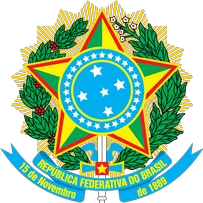 MINISTÉRIO DA EDUCAÇÃOUNIVERSIDADE FEDERAL DA INTEGRAÇÃO LATINO-AMERICANAINSTITUTO LATINO-AMERICANO DE TECNOLOGIA, INFRAESTRUTURA E TERRITÓRIO PROGRAMA DE PÓS-GRADUAÇÃO INTERDISCIPLINAR EM ENERGIA & SUSTENTABILIDADEFORMULÁRIO PARA SOLICITAÇÃO DE VALIDAÇÃO DE CRÉDITOS NO PPGIESDados do Programa de Pós-Graduação no qual os créditos foram obtidos:Dados da disciplina cujos créditos são objeto de solicitação de validação:Foz do Iguaçu,	de	de 20	.DELIBERAÇÃO DO COLEGIADO:( ) Solicitação deferida( ) Solicitação indeferidaNúmero da ata:	/20 	Obs. Encaminhar por e-mail à secretaria do PPGIES (secretaria.ppgies@unila.edu.br) em um ÚNICO arquivo PDF, contendo o formulário e os documentos comprobatórios.Nome do discenteInstituição à qual o Programa está vinculadoNome do ProgramaNome da DisciplinaConceito obtidoCarga horáriaN⁰ de Créditos atribuídosEmentaAssinatura do discenteAssinatura do Coordenador